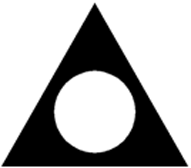 ONTARIO NORTH, AREA 84 55TH Annual Al-Anon Area Assembly Hosted by District 1, North Bay, Ontario
“OUR PATH TOWARD GRACE, UNITY AND UNDERSTANDING”September 27 & 28, 2024 ON SITE and via ZOOM (coordinates TBA)Pre-registration with fee via bank e-transfer to on.assembly2024@gmail.com would be appreciated. In a separate e-mail to this account, please indicate your first name, district, location, and group name. A receipt and pre-printed nametag will be available at the door for each person who pre-registers for attendance on site.Rooms are NOT being held. Please reserve at a hotel of your choosing. Suggestions below:Inquiries/information: Claire S., phone: 705-845-6608, e-mail: claire.stewart62@gmail.comLOCATION: Calvin Presbyterian Church, Lower Hall401-1st Avenue West, North Bay, ONSCHEDULE:Friday:  Reg./Zoom login at 6pm, Proceedings: 7pm - 9:15 pmSaturday: Reg./Zoom login at 8am, Proceedings: 8:30 am to 4 pmFEES:	 On site $35/person, Zoom: $15/personAlateen: On site & Zoom $10/person(On site fee includes hot/cold beverages, snacks and Sat. lunch) Accomodations close to venueContactDays Inn, 340 Main St. W. (2-star)(705) 707-1058Hampton Inn, 950 McKeown Ave. (3-star)(705) 474-8400Comfort Inn, 1200 O’Brien St. (2-star)(705) 476-5400Knights Inn, 255 McIntyre St. W. (2-star)(705) 474-4770Homewood Suites, 495 Oak St. W. (3-star)(705) 495-3000Holiday Inn, 1325 Seymour St. (3-star)(705) 476-7700